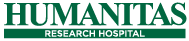 Corso di ECOGRAFIA GENERALEQuestionario informativoDati anagraficiInformazioni generali sul corso	Interessi e prospettive post-corsoCognome Nome Città di ResidenzaEmailRecapito telefonicoAnno di laureaSpecialista inCome è venuto a conoscenza del corso ?Ha già esperienze in campo dell’imaging in particolare ecografico?Cosa si aspetta da questo corso?E’ interessato alla applicazione della metodica in un particolare campo specialistico?Quali valori e peculiarità vorrebbe trovare in Humanitas?E’ interessato ad un potenziale inserimento lavorativo nella U.O.E.?